KERALA STATE POTTERY MANUFACTURING MARKETING & WELFARE DEVELOPMENT CORPORATION LTD, TRIVANDRUM.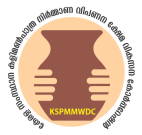 APPLICATION FOR THE POST OF MARKETING EXECUTIVES( ON CONTRACT)13. DeclarationI,…………………………………………………….hereby declare that the above given details are true and correct to the best of my knowledge Place:								Name and Signature of ApplicantDate:1Name of Applicant ( in BOLD letters)2AGE  / Date of Birth / SEX             /                                        /3Marital status4Name of Father/Mother5Caste/ Religion                                 /6Permanent Address (with District and  Pin code)7Address for Communication( with Pincode)8email ID9Contact Mobile  No10Adhar Number11Educational Qualification(Self attested copies of certificates are to be attached )( If the columns are not sufficient additional columns may be created)1.11Educational Qualification(Self attested copies of certificates are to be attached )( If the columns are not sufficient additional columns may be created)2.11Educational Qualification(Self attested copies of certificates are to be attached )( If the columns are not sufficient additional columns may be created)3.12Experience(Copy of experience certificates are  to be attached)( If the columns are not sufficient additional columns may be created)1.12Experience(Copy of experience certificates are  to be attached)( If the columns are not sufficient additional columns may be created)2.